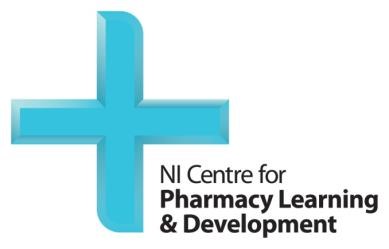 Intervention ranking scale (Community / Primary care)Reference:Girvin, B. on behalf of the Primary Care Medicines Governance Team, HSCB (Health and Social Care Board), Northern Ireland. Improving patient safety through the establishment of an ‘Anonymous Adverse Incident Reporting and Learning System’ for Community Pharmacists in Northern Ireland. http://www.medicinesgovernance.hscni.net/download/primarycare/presentations_&_awards/presentations/posters/Community%20Pharmacy%20Anonymous%20Adverse%20Incident%20Reporting.pdfGPP Foundation ProgrammeClinical intervention reflective recordProvide a brief description of the clinical intervention, including patient background if appropriate:Outcome of intervention and impact on patient:Please rank this intervention by assigning a grade 1-5 (see Community/Primary care intervention ranking scale) and explain your choice.  i.e. had the intervention not been made, what would have been the potential impact on the patient?Have you implemented learning from this intervention to improve care of other patients? If so, provide details:FP Pharmacist (Signature)*:*In signing this document, I declare that this evidence is my own work and meets the quality criteria for validity and authenticity.Date:RankingDescriptionGrade 1(insignificant)Near miss, no injury or harmGrade 2(minor)Short-term injury/minor harm requiring first aid/medical treatmentORMinimal injury requiring no/ minimal interventionORNon-permanent harm lasting less than one month (1-4 day extended stay)OREmotional distress (recovery expected within days or weeks)ORIncreased patient monitoringGrade 3(Moderate)Semi-permanent harm/disability (physical/emotional injuries/trauma)(Recovery expected within one year)ORIncrease in length of hospital stay/care provision by 5-14 daysGrade 4(Major)Long-term permanent harm/disability (physical/emotional injuries/trauma)ORIncrease in length of hospital stay/care provision by >14 daysGrade 5(Catastrophic)Permanent harm/disability (physical/ emotional trauma) to more than one personORIncident leading to death